Spel: Wie is het?Kies allebei een plaatje uit op het spelblad (de andere speler mag niet weten welk plaatje dit is).Stel elkaar om de beurt een vraag die je alleen met ja of nee mag beantwoorden. Bijvoorbeeld: Heeft zij bruin haar? Heeft zij bruine ogen? Etc.  (Dus niet: Is het Sara?  dat mag pas als je weet wie het is).Kruis door wat niet kan. Aan het einde houd je dan één plaatje over. Wie raadt als eerste welk plaatje de ander heeft? 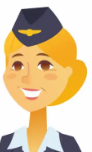 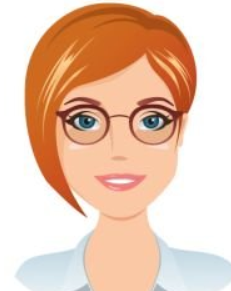 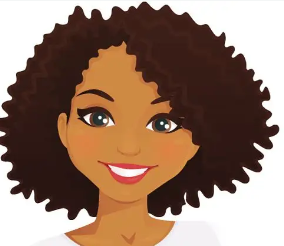 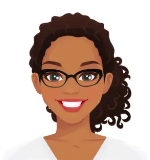 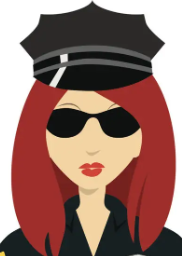 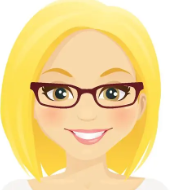 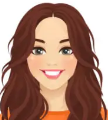 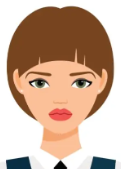       Sara      Bella        Mia     Petra        Esther     Anna       Ellie       Loes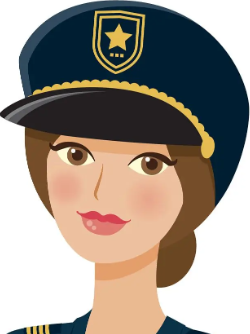 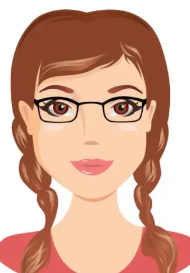 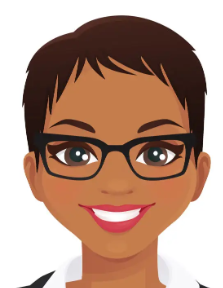 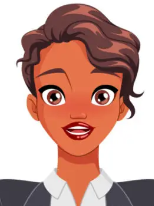 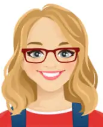 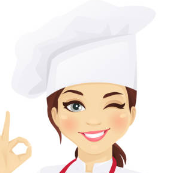 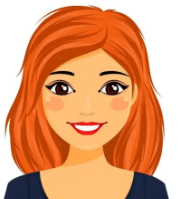 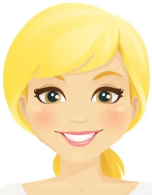      Jasmijn       Lotte        Vera      Roos         Ruth      Fleur      Noor     Wieke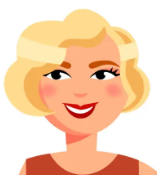 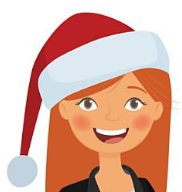 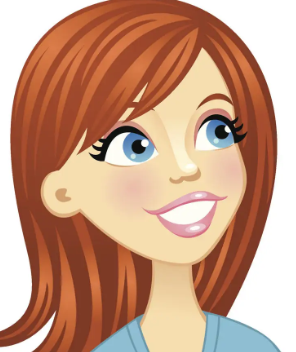 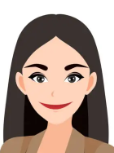 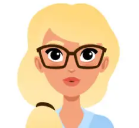 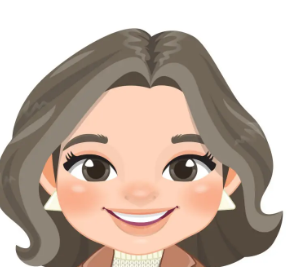 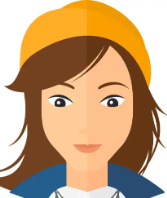 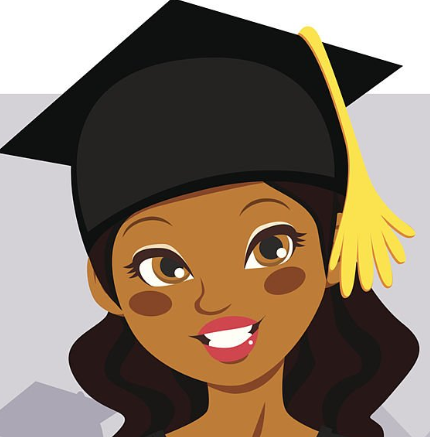      Maria       Lizzy        Julia     Hanna      Merel         Evi      Emma         Lara